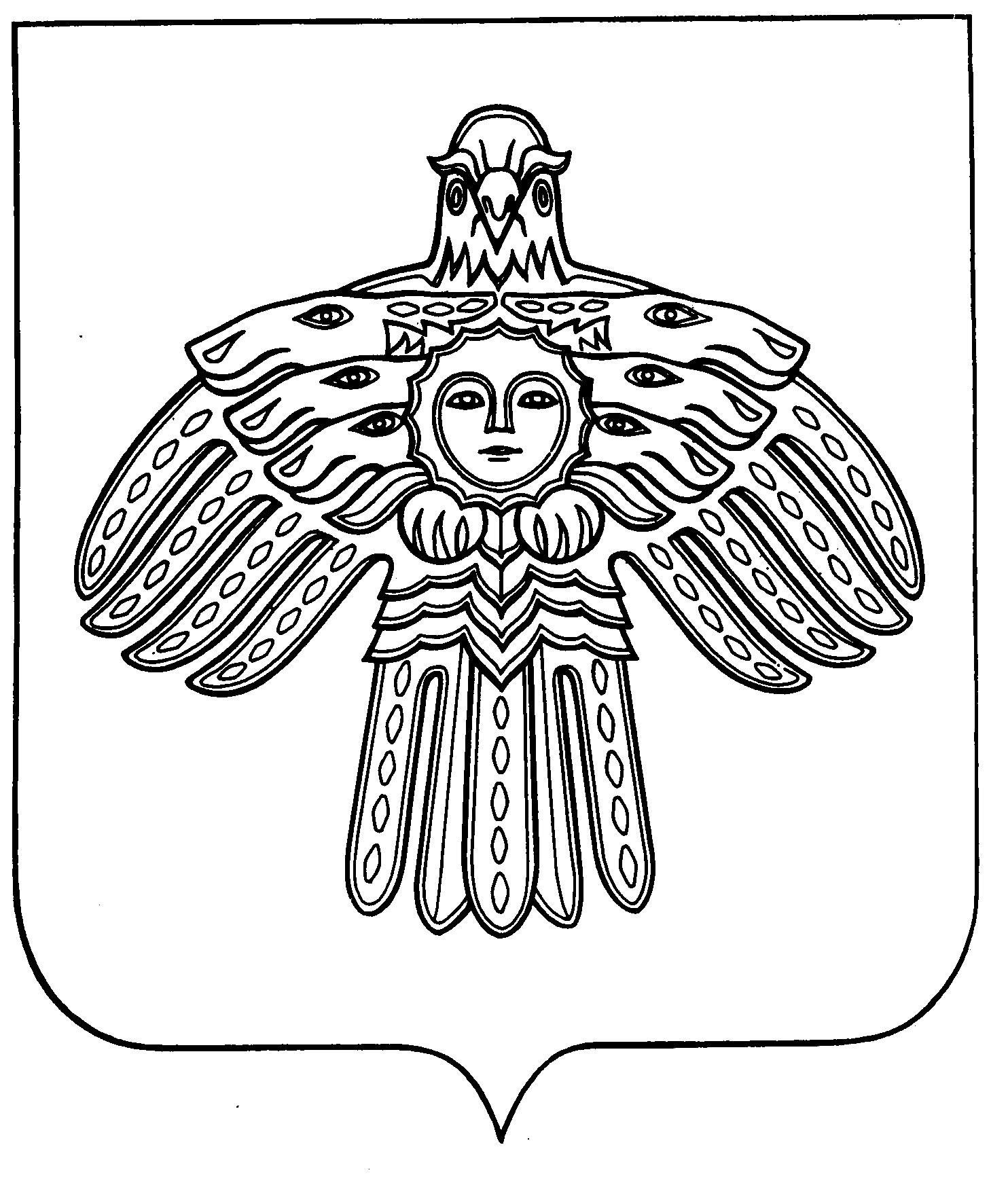 Уважаемые руководители!Министерство образования, науки и молодежной политики Республики Коми направляет для применения в проводимой работе информационные видеоматериалы и анимационные видеоролики, освещающие правила безопасности на объектах летнего и зимнего отдыха, правила безопасности в домашних условиях, оказания доврачебной помощи при нарушении терморегуляции, переломах и др., разработанные МЧС России.Видеоматериалы доступны по ссылкам, указанным в приложении к настоящему письму, и рекомендованы к использованию в работе с детьми в период проведения летней оздоровительной кампании 2020 года и первого (летнего) этапа Всероссийской акции «Безопасность детства».Приложение: перечень материалов, на 1 л. в 1 экз.Заместитель министра	                                                                         М.А. ГановЛобанцева Юлия Михайловнател. 301- 660 (доб. 374)ПриложениеПеречень тематических информационных видеоматериалов и анимационных видеороликов о правилах безопасностиПравила безопасности в летний периодПравила безопасного купания: https://youtu.be/-yB1XBD0xGQБезопасность на воде: https://youtu.be/_WwjQzDw-yQПравила безопасного поведения в лодке: https://youtu.be/1p2zyFzF06YМЧС напоминает: не поджигайте сухую траву: https://youtu.be/1HvaWqcrIpgБезопасность в лесу. Клещи: https://youtu.be/TxgQq0grqLsБезопасность в автомобиле: https://youtu.be/oHmhl7XHUyQПравила безопасности в зимний периодБезопасность на катке: https://youtu.be/arYmuFlP4jI Безопасность во время зимних забав: https://youtu.be/pjG7T00i6_0 Безопасное обращение с пиротехникой: https://youtu.be/VP3VtCYXcEw Безопасное обращение с бенгальскими огнями: https://youtu.be/ImLC0Qm59-s Как вести себя на горке: https://youtu.be/w_I0RGPHkxcПравила оказания доврачебной помощиКак правильно наложить шину: https://youtu.be/3aHvSdEHkvgПервая помощь при переохлаждении: https://youtu.be/rypwW_3GeP0Безопасность домаНе оставляйте детей без присмотра: https://youtu.be/-h5xSIcGz1AОбращение с электроприборами: https://youtu.be/T5LcMV7U6p0Дополнительные информационные видеоматериалыАзбука безопасности: https://youtu.be/OaPh3daJX_I Дети об МЧС: https://youtu.be/7kQTRPwvVg0 